Заседание Школы молодого воспитателя.	9 марта 2021 г. состоялось очередное заседание Школы молодого воспитателя, на котором рассматривались вопросы, связанные с развитием речи детей дошкольного возраста. Педагоги из детского сада № 49 (старшие воспитатели Нижникова Т.С., Ганиева Е.В., воспитатели Юровских А.В., Аверкиева А.В., учитель-логопед Балакина А.С.) представили практический материал различных форм работы по речевому развитию детей. Молодые педагоги смогли познакомиться с пособиями, сделанными руками педагогов: лепбуки, картотеки, дидактические игры, мнемотаблицы, кубики и др.  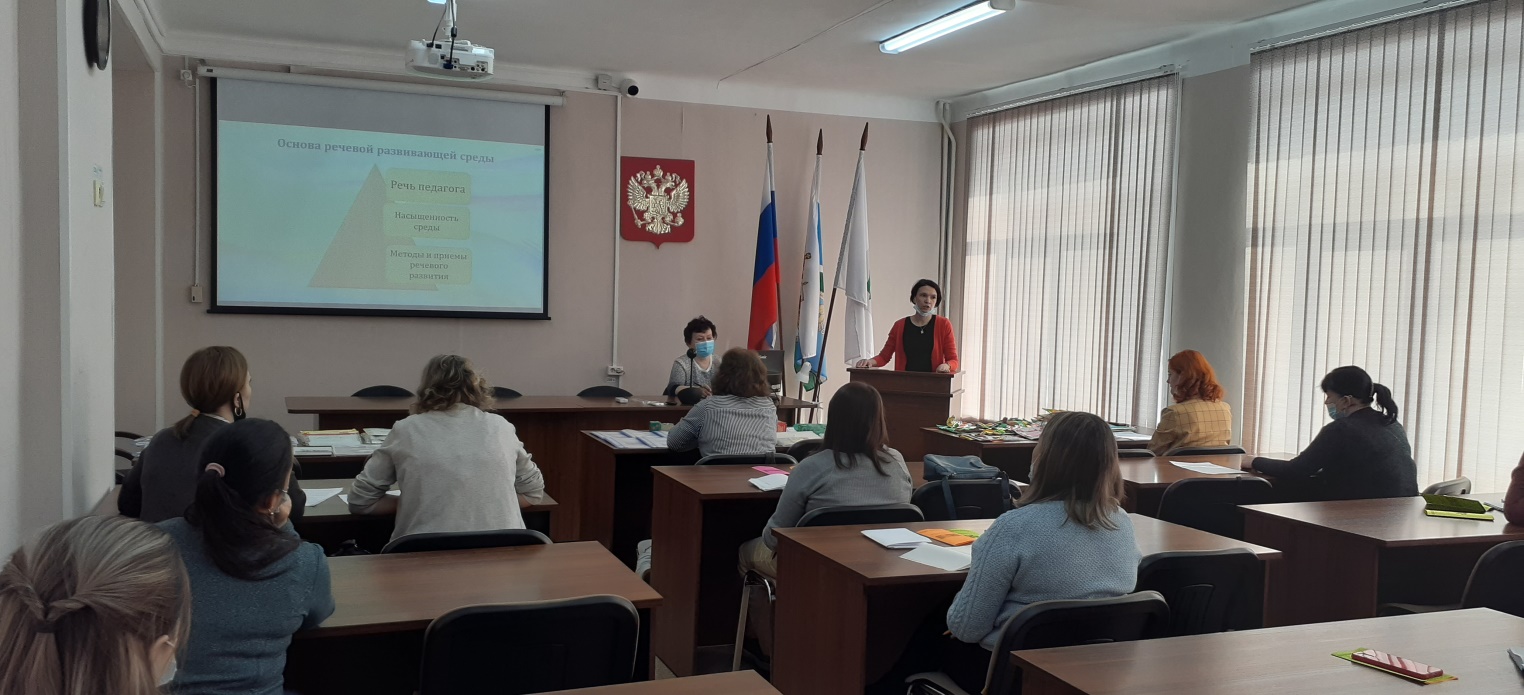 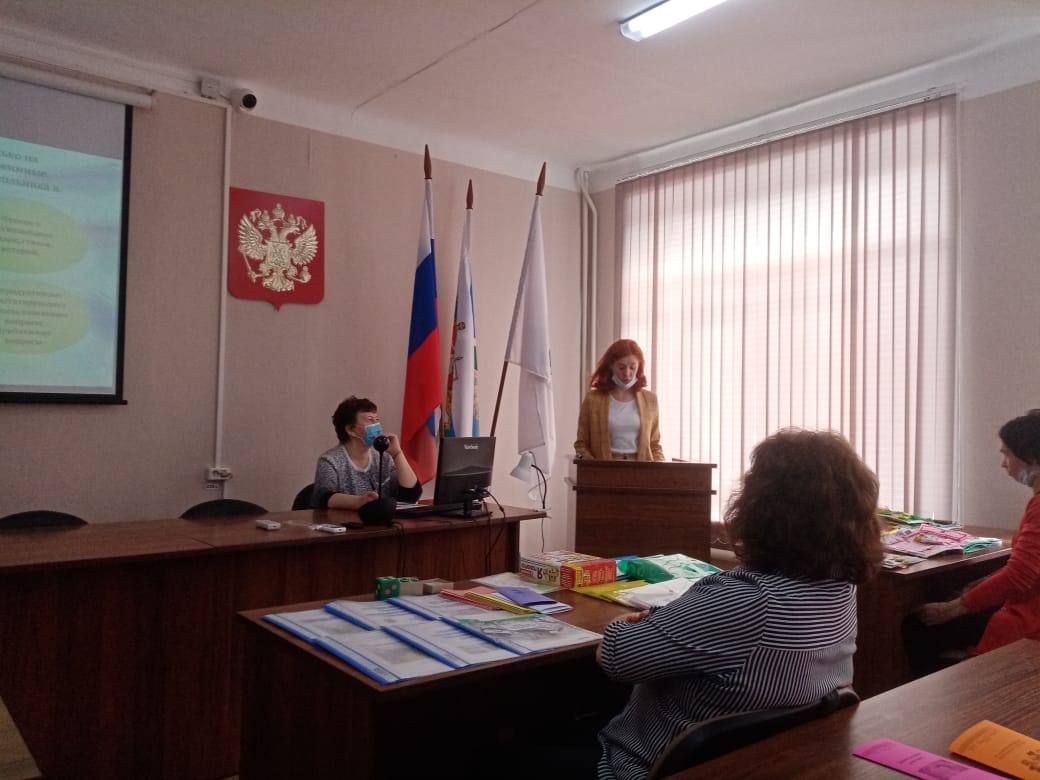 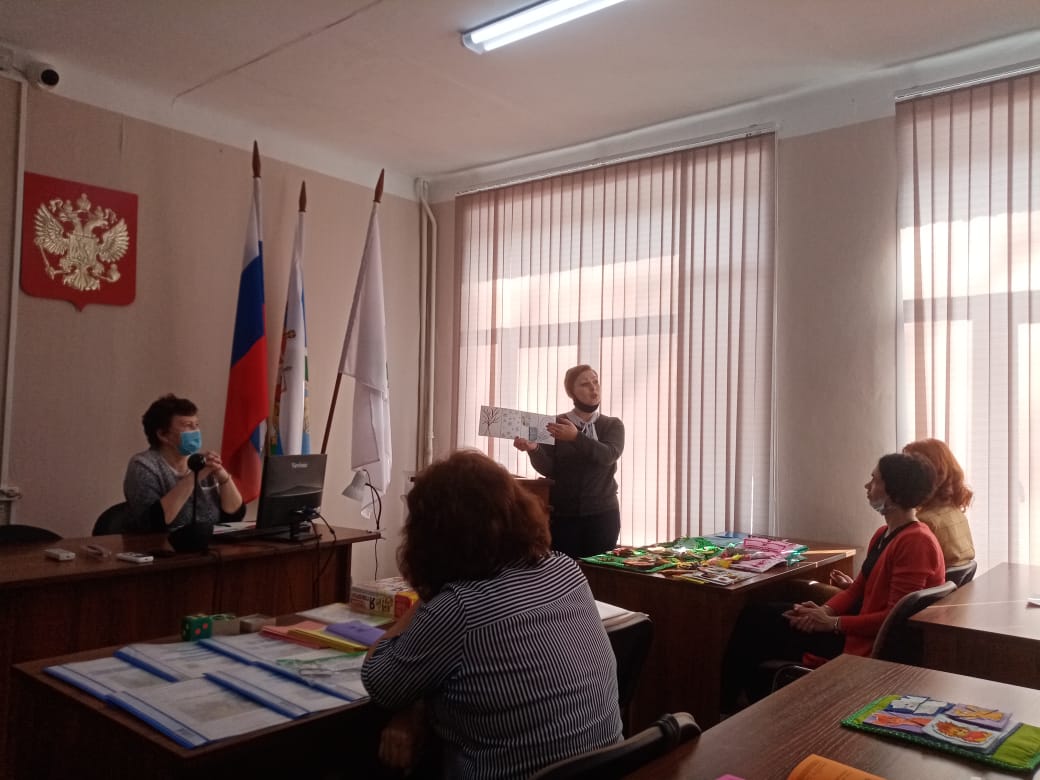 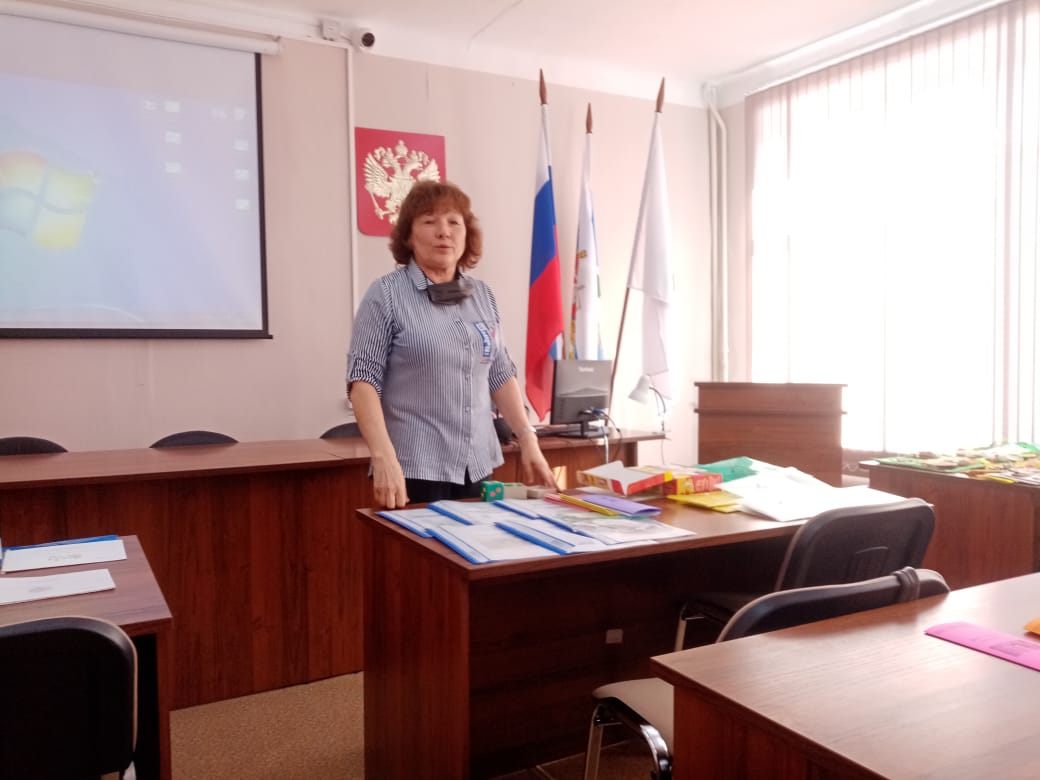 